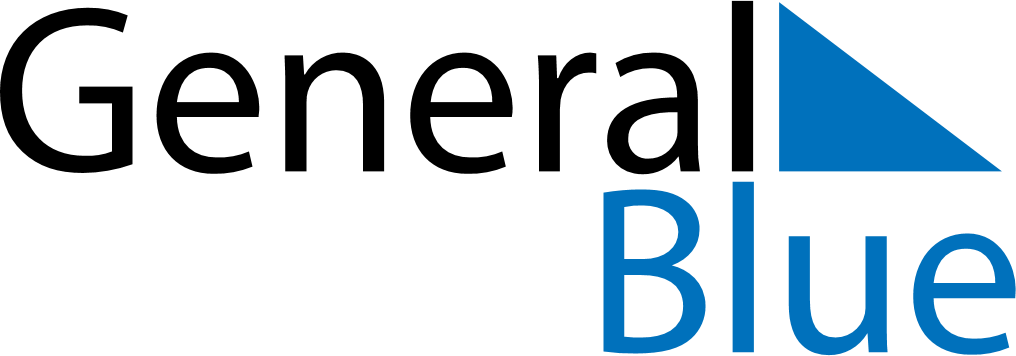 June 2028June 2028June 2028June 2028TurkeyTurkeyTurkeySundayMondayTuesdayWednesdayThursdayFridayFridaySaturday12234567899101112131415161617181920212223232425262728293030